г. Петропавловск-Камчатский				 « 26 »   июля   2017 годаВ целях уточнения отдельных положений приказа Министерства социального развития и труда Камчатского края от 22.01.2014   № 52-п «Об утверждении Порядка предоставления ежемесячной социальной выплаты неработающим пенсионерам, проживающим на территории Корякского округа»	ПРИКАЗЫВАЮ:1. Внести в приложение к приказу Министерства социального развития и труда Камчатского края от 22.01.2014 № 52-п «Об утверждении Порядка предоставления ежемесячной социальной выплаты неработающим пенсионерам, проживающим на территории  Корякского округа» изменения, изложив его в редакции согласно приложению к настоящему приказу.2. Настоящий приказ вступает в силу через 10 дней после дня его официального опубликования и распространяется на правоотношения, возникающие с 01 июля 2017 года, за исключением положений, определяющих порядок предоставления ежемесячной социальной выплаты неработающим пенсионерам, проживающим на территории Корякского округа в электронном виде, которые вступают в силу с 01 января 2018 года.Министр								                 И.Э. КойровичПриложениек приказу Министерства социального развития и труда Камчатского краяот   26.07.2017  №   777-п   «Приложениек приказу Министерства социального развития и труда Камчатского края								  от 22.01.2014  № 52-пПорядок предоставления ежемесячной социальной выплаты неработающим пенсионерам, проживающим  на территории Корякского округа1. Общие положения1.1. Настоящий Порядок определяет правила предоставления ежемесячной социальной выплаты неработающим пенсионерам, проживающим на территории Корякского округа (далее - Порядок, социальная выплата).1.2. Социальная выплата предоставляется за счет средств краевого бюджета, предусмотренных Министерству социального развития и труда Камчатского края (далее - Министерство) на эти цели, через Краевое государственное казенное учреждение «Камчатский центр по выплате государственных и социальных пособий» и его филиалы (далее - КГКУ «Центр выплат»).1.3. Социальная выплата предоставляется неработающим пенсионерам, проживающим по месту жительства на территории Корякского округа, если общая сумма их материального обеспечения, определенная в соответствии с частями 2 и 3 статьи 121 Федерального закона от 17.07.1999  № 178-ФЗ «О государственной социальной помощи», меньше величины расчетного минимума пенсионера, установленного постановлением Правительства Камчатского края от 27.12.2013 № 634-П «Об установлении расходных обязательств Камчатского края по предоставлению ежемесячной социальной выплаты неработающим пенсионерам, проживающим на территории Корякского округа» (далее – пенсионер, расчетный минимум). 1.4. При подсчете общей суммы материального обеспечения пенсионера учитываются суммы следующих денежных выплат, установленных законодательством Российской Федерации и Камчатского края:1) пенсий, в том числе сумма полагающейся страховой пенсии по старости с учетом фиксированной выплаты к страховой пенсии, повышений фиксированной выплаты к страховой пенсии, установленной в соответствии с Федеральным законом от 28.12.2013 № 400-ФЗ «О страховых пенсиях» и накопительной пенсии, установленной в соответствии с Федеральным законом от 28.12.2013  № 424-ФЗ «О накопительной пенсии», в случае отказа пенсионера от получения указанных пенсий;2) срочной пенсионной выплаты;3) дополнительного материального (социального) обеспечения;4) ежемесячной денежной выплаты (включая стоимость набора социальных услуг);5) ежемесячной денежной выплаты, предусмотренной Законом Камчатского края от 26.05.2009 № 267 «О мерах социальной поддержки отдельных категорий ветеранов, реабилитированных лиц и лиц, признанных пострадавшими от политических репрессий»;6) ежемесячной денежной компенсации части платы за жилое помещение и (или) коммунальные услуги с учетом регионального стандарта стоимости жилищно-коммунальных услуг, установленного постановлением Правительства Камчатского края на соответствующий финансовый год, предоставляемой отдельным категориям граждан, меры социальной поддержки которым установлены в соответствии с федеральным законодательством;7) ежемесячной денежной компенсации на оплату жилого помещения и (или) коммунальных услуг с учетом регионального стандарта стоимости жилищно-коммунальных услуг, установленного постановлением Правительства Камчатского края на соответствующий финансовый год, предоставляемой отдельным категориям граждан, меры социальной поддержки которым установлены в соответствии с:а)  Законом Камчатского края от 04.12.2008 № 171 «О полномочиях органов государственной власти Камчатского края в сфере обращения донорской крови и (или) ее компонентов и о дополнительных мерах социальной поддержки донорам крови и (или) ее компонентов в Камчатском крае»;б) Законом Камчатского края от 26.05.2009 № 267 «О мерах социальной поддержки отдельных категорий ветеранов, реабилитированных лиц и лиц, признанных пострадавшими от политических репрессий»;в) Законом Камчатского края от 16.12.2009 № 352 «О мерах социальной поддержки многодетных семей в Камчатском крае»;8) денежной выплаты, предусмотренной Законом Камчатского края от 04.12.2008 № 173 «О мерах социальной поддержки специалистов, работающих и проживающих в отдельных населенных пунктах Камчатского края, по оплате жилых помещений и коммунальных услуг»;9) ежемесячной социальной выплаты на оплату проезда на общественном транспорте городского, пригородного и межмуниципального сообщения детям из многодетной семьи, обучающимся в общеобразовательных организациях, организациях начального профессионального, среднего профессионального и высшего профессионального образования, специальной (коррекционной) образовательной организации для обучающихся, воспитанников с ограниченными возможностями здоровья, предусмотренной постановлением Правительства Камчатского края (учитывается при установлении региональной социальной доплаты к пенсии ребенку из многодетной семьи);10) ежемесячной денежной выплаты участникам локальных войн и вооруженных конфликтов и членам их семей в соответствии с Законом Камчатского края от 09.09.2008 № 94 «О дополнительных мерах социальной поддержки участников локальных войн и вооруженных конфликтов и членов их семей»;11) компенсации расходов на уплату взноса на капитальный ремонт общего имущества в многоквартирном доме отдельным категориям граждан, проживающих в Камчатском крае, в соответствии с Законом Камчатского края от 28.04.2016 № 791 «О предоставлении компенсации расходов на уплату взноса на капитальный ремонт общего имущества в многоквартирном доме отдельным категориям граждан, проживающих в Камчатском крае».  1.5. Назначение социальной выплаты осуществляется в соответствии с Административным регламентом предоставления государственной услуги по назначению ежемесячной социальной выплаты неработающим пенсионерам, проживающим на территории Корякского округа, утвержденным нормативным правовым актом Министерства.1.6. Предоставление социальной выплаты осуществляется Министерством через Краевое государственное казенное учреждение «Камчатский центр по выплате государственных и социальных пособий» (далее - КГКУ «Центр выплат») за счет средств краевого бюджета.1.7. КГКУ «Центр выплат» в течение 7 рабочих дней со дня поступления средств на эти цели по выбору пенсионера осуществляет перечисление социальной выплаты через организации, осуществляющие доставку и выплату денежных средств, либо путем перечисления денежных средств на лицевой счет пенсионера в кредитном учреждении в соответствии с заключенными договорами.1.8. Пенсионеру, законным представителем которого является соответствующая организация социального обслуживания, социальная выплата перечисляется на счет указанной организации.1.9.  Прием заявлений и документов у пенсионера (его представителя) на возобновление (продление) предоставления социальной выплаты по форме согласно приложению 2 к настоящему Порядку осуществляется: 1) при личном обращении пенсионера (его представителя), по почте и в электронном виде через государственные информационные системы «Единый портал государственных и муниципальных услуг (функций)» - www.gosuslugi.ru (далее - ЕПГУ) и «Портал государственных и муниципальных услуг Камчатского края» - gosuslugi41.ru (далее – РПГУ) в КГКУ «Центр выплат» ;2) для пенсионеров, проживающих в организациях социального обслуживания, оказывающих социальные услуги в стационарной форме, - через администрации соответствующих стационарных организаций социального обслуживания, в КГКУ «Центр выплат» по месту нахождения указанных организаций;3) для недееспособных пенсионеров, находящихся в организациях социального обслуживания, оказывающих социальные услуги в стационарной форме, - через администрации соответствующих организаций, в КГКУ «Центр выплат» по месту нахождения указанных организаций;4) для недееспособных пенсионеров - через их законных представителей, в КГКУ «Центр выплат» по месту жительства (месту пребывания) недееспособных пенсионеров.Прием заявлений и документов у пенсионеров (их представителей) на возобновление (продление) предоставления социальной выплаты осуществляется через КГКУ «Многофункциональный центр предоставления государственных и муниципальных услуг в Камчатском крае» в порядке, установленном Правилами организации деятельности многофункциональных центров предоставления государственных и муниципальных услуг, утвержденными постановлением Правительства Российской Федерации от  22.12.2012 № 1376.Перечень учреждений, осуществляющих прием заявлений  и документов на предоставление социальной выплаты содержится в приложении  1 к настоящему Порядку.1.10. В целях направления заявлений и документов на возобновление (продление) предоставления социальной выплаты в электронной форме с использованием ЕПГУ/РПГУ пенсионеру (его представителю)  необходимо зарегистрироваться в Единой системе идентификации и аутентификации (далее - ЕСИА), по адресу https://esia.gosuslugi.ru/registration/ в порядке, установленном нормативными правовыми актами и методическими документами, определяющими правила использования ЕСИА. После регистрации в ЕСИА и последующей авторизации на ЕПГУ и/или РПГУ, гражданин получает доступ к «Личному кабинету» пользователя на ЕПГУ и/или РПГУ.При использовании «Личного кабинета» у пенсионера (его представителя) появляется возможность:1)  подать заявление в электронном виде путем заполнения формы заявления;2) подать жалобу на решение и действия (бездействия) органа, должностного лица органа либо государственного служащего.1.11. В случае направления заявления по форме электронного документа через ЕПГУ/РПГУ  в день поступления заявления в КГКУ «Центр выплат»,  а в случае поступления заявления в КГКУ «Центр выплат» в нерабочие и праздничные дни – не позднее  рабочего дня, следующего за нерабочими и праздничными днями, пенсионеру (его представителю) формируется и направляется электронное уведомление о получении его заявления и указанием даты предоставления в КГКУ «Центр выплат» оригиналов документов, указанных в части 2.12 настоящего Порядка, в срок не превышающий  55  календарных дней со дня регистрации заявления в КГКУ «Центр выплат».В случае предоставления пенсионером (его представителем) полного пакета документов, указанных в части 2.12 настоящего Порядка, в срок, не  превышающий 55 календарных дней со дня регистрации заявления в КГКУ «Центр выплат»,  датой обращения, поступившего через ЕПГУ/РПГУ, считается дата регистрации заявления в КГКУ «Центр выплат».В случае непредставления пенсионером (его представителем) оригиналов документов, указанных в части 2.12 настоящего Порядка, в течение 55 календарных дней со дня поступления  заявления в КГКУ «Центр выплат» через ЕПГУ пенсионер (его представитель) в течение  5 рабочих дней уведомляется через ЕПГУ/РПГУ об отказе в возобновлении (продлении) предоставления социальной выплаты с указанием причин и порядка обжалования данного решения.1.12. В случае смерти пенсионера, неполученная им при жизни сумма социальной выплаты выплачивается в соответствии со статьей 1183 Гражданского кодекса Российской Федерации.Неполученная сумма социальной выплаты рассчитывается пропорционально с учетом месяца смерти пенсионера.1.13. Споры по вопросам предоставления социальной выплаты разрешаются в порядке, установленном законодательством Российской Федерации.2. Порядок  предоставления и пересмотра размерасоциальной выплаты2.1. Предоставление социальной выплаты производится за текущий месяц.2.2. В случае утраты пенсионером права на предоставление социальной выплаты, окончанием периода предоставления пенсионеру социальной выплаты является месяц утраты им права на ее получение включительно.2.3. В случае убытия пенсионера с места жительства  в Корякском округе предоставление пенсионеру социальной выплаты осуществляется по месяц, в котором наступили данные обстоятельства, включительно.2.4. Размер социальной выплаты пересматривается при изменении величины расчетного минимума пенсионера, а также при изменении, индексации, увеличении размеров денежных выплат, перечисленных в части 1.4 настоящего Порядка, в следующем порядке:при изменении величины расчетного минимума пенсионера пересмотр размера социальной выплаты производится с 1 января года, на который установлена указанная величина расчетного минимума пенсионера, без обращения пенсионера (его представителя); при индексации, увеличении размеров денежных выплат, перечисленных в пунктах 1- 4 части  1.4 настоящего Порядка, установленных территориальными органами Пенсионного фонда Российской Федерации (далее – ПФР), пересмотр размера социальной выплаты производится с                    1 числа месяца, с которого индексируются, увеличиваются размеры указанных выплат,  без обращения пенсионера (его представителя); при изменении размеров денежных выплат, перечисленных в пунктах 1-4 части 1.4 настоящего Порядка, установленных ПФР, которое не связано с их индексацией, увеличением, пересмотр размера социальной выплаты  производится с 1 числа месяца, следующего за месяцем, в котором наступили обстоятельства, влекущие изменение размера социальной выплаты, без обращения пенсионера; при изменении, индексации, увеличении размеров денежных выплат, перечисленных в пунктах 1- 3 части 1.4 настоящего Порядка, установленных уполномоченными органами федеральных органов исполнительной власти, осуществляющих пенсионное обеспечение в соответствии с Законом Российской Федерации от 12.02.1993 № 4468-I «О пенсионном обеспечении лиц, проходивших военную службу, службу в органах  внутренних дел, государственной противопожарной службе,  органах по контролю за оборотом наркотических средств и психотропных веществ, учреждениях и органах уголовно-исполнительной системы, федеральной службе войск национальной гвардии Российской Федерации, и их семей», пересмотр размера социальной выплаты производится с 1 числа месяца, следующего за месяцем, в котором ПФР или уполномоченным органом исполнительной власти субъекта Российской Федерации получено извещение о произведенных изменении, индексации, увеличении размеров этих денежных выплат в соответствии с частью 13 статьи 121 Федерального закона от 17.07.1999 № 178-ФЗ «О государственной социальной помощи», без обращения пенсионера;  при изменении, индексации, увеличении размеров денежных выплат, перечисленных в пунктах 3 и 5-11 части 1.4 настоящего Порядка, установленных уполномоченным органом исполнительной власти субъекта Российской Федерации, пересмотр размера социальной выплаты производится с 1 числа месяца, с которого изменяются (индексируются, увеличиваются) размеры указанных выплат, без обращения пенсионера.2.5. Принятие решения о пересмотре размера социальной выплаты осуществляется в течение 20 рабочих дней со дня, когда КГКУ «Центр выплат» стало известно о произошедших изменениях, индексациях, увеличениях размеров денежных выплат, перечисленных в части 1.4 настоящего Порядка.2.6. Пенсионеры обязаны безотлагательно извещать КГКУ «Центр выплат» о поступлении на работу и (или) выполнении иной деятельности, в период осуществления которой граждане подлежат обязательному пенсионному страхованию в соответствии с Федеральным законом от 15.12.2001 № 167-ФЗ «Об обязательном пенсионном страховании в Российской Федерации», о наступлении других обстоятельств, влекущих изменение размера социальной выплаты  или прекращение  ее предоставления, в том числе об изменении места жительства, в течение 5 рабочих дней со дня наступления соответствующих обстоятельств. Приостановление  предоставления социальной выплаты2.7 Основаниями для приостановления предоставления социальной выплаты являются:1) приостановление выплаты соответствующей пенсии;2) неполучение пенсионером начисленной социальной выплаты в течение 6 месяцев в организации, осуществляющей доставку и выплату денежных средств;3) закрытие лицевого счета пенсионера в кредитном учреждении, на который осуществлялось перечисление денежных средств;4) поступление в КГКУ «Центр выплат»  сведений, влияющих на право предоставления социальной выплаты;5) изменение места жительства  в Корякском округе.2.8. Принятие решения и направление пенсионеру (его представителю) уведомления о приостановлении  предоставления социальной выплаты по форме согласно приложению 3 к настоящему Порядку, осуществляется в течение 30 рабочих дней со дня поступления в КГКУ «Центр выплат» сведений о наступлении обстоятельств, являющихся основанием для приостановления предоставления социальной  выплаты.Прекращение  предоставления социальной выплаты2.9. Основаниями для прекращения выплаты социальной выплаты являются:1) заявление о прекращении предоставления социальной выплаты с указанием причины;2) убытие пенсионера с места жительства  в Корякском округе;3) истечение срока, на который установлена пенсия в соответствии с законодательством Российской Федерации;4) превышение размера общей суммы материального обеспечения, определенной в соответствии с частями 2 и 3 статьи 121 Федерального закона от 17.07.1999 № 178-ФЗ «О государственной социальной помощи», над величиной расчетного минимума пенсионера, установленного постановлением Правительства Камчатского края от 27.12.2013 № 634-П «Об установлении расходных обязательств Камчатского края по предоставлению ежемесячной социальной выплаты неработающим пенсионерам, проживающим на территории Корякского округа»;5) трудоустройство, в период которого пенсионер подлежит обязательному пенсионному страхованию в соответствии с Федеральным законом от 15.12.2001 № 167-ФЗ «Об обязательном пенсионном страховании в Российской Федерации»;6) истечение 6 месяцев со дня приостановления предоставления социальной выплаты по причине закрытия лицевого счета пенсионера в кредитном учреждении либо неполучения начисленной социальной выплаты в течение 6 месяцев подряд в организации, осуществляющей доставку и выплату денежных средств;7) истечение 6 месяцев со дня приостановления предоставления социальной выплаты по причине изменения места жительства  в Корякском округе;8) смерть пенсионера;9) прекращение выплаты соответствующей пенсии.2.10. При возникновении обстоятельств, являющихся основанием для прекращения предоставления социальной выплаты, прекращение предоставления социальной выплаты осуществляется в одном из следующих случаев:1) в случае обращения пенсионера (его представителя) - с месяца, следующего за месяцем обращения, при представлении документов, подтверждающих возникновение указанных обстоятельств;2) в случае поступления в КГКУ «Центр выплат» сведений о возникновении указанных обстоятельств - с месяца, следующего за месяцем поступления в КГКУ «Центр выплат» сведений о возникновении указанных обстоятельств.2.11. Принятие решения и направление пенсионеру (его представителю) уведомления о прекращении предоставления социальной выплаты по форме согласно приложению  3 к настоящему Порядку, осуществляется в течение 30 рабочих дней со дня регистрации обращения пенсионера (его представителя) в КГКУ «Центр выплат» либо со дня поступления в КГКУ «Центр выплат» сведений о наступлении обстоятельств, являющихся основанием для прекращения предоставления социальной выплаты.Уведомление о прекращении предоставления социальной выплаты не направляется пенсионеру в случаях, указанных в пунктах 1 и 7 части 2.9 настоящего Порядка.Возобновление  (продление) предоставления социальной выплаты2.12. Для возобновления (продления) предоставления социальной выплаты пенсионер (его представитель) обращается с заявлением о возобновлении (продлении) предоставления социальной  выплаты по форме согласно приложению 2 к настоящему Порядку, с приложением следующих документов: 1) паспорта гражданина Российской Федерации либо иного документа, удостоверяющего личность;2) вида на жительство (для иностранных граждан и лиц без гражданства, постоянно проживающих на территории Российской Федерации);3) свидетельства о рождении (для детей до 14 лет);4) трудовой книжки либо иного документа, подтверждающего прекращение работы и (или) иной деятельности, в период которой  гражданин подлежал обязательному пенсионному страхованию в соответствии с Федеральным законом от 15.12.2001 № 167-ФЗ «Об обязательном пенсионном страховании в Российской Федерации», а при их отсутствии либо наличии в представленных документах неполных или неточных сведений – сведения о состоянии индивидуального лицевого счета застрахованного лица по данным индивидуального (персонифицированного) учета в системе обязательного пенсионного страхования, свидетельствующие о правомерности отнесения гражданина к числу неработающих граждан;5) документов, подтверждающих изменение фамилии (имени, отчества) (свидетельство о заключении брака, свидетельство о расторжении брака, свидетельство о перемене имени (фамилии, отчества) (в случае изменения фамилии, имени, отчества);6) документов, удостоверяющих личность и полномочия представителя (в случае, если заявление подается представителем пенсионера).При этом документом, подтверждающим полномочия уполномоченного лица, является доверенность в простой письменной форме либо нотариально удостоверенная доверенность или доверенность, приравненная к нотариально удостоверенной в соответствии с гражданским законодательством Российской Федерации.2.13. Документы, предоставленные пенсионером (его представителем), должны удовлетворять следующим требованиям:1) в заявлении должны быть заполнены все реквизиты;2) документы, выданные иностранными государствами, представляемые для установления региональной социальной доплаты к пенсии должны быть легализованы (удостоверены посредством апостиля) в соответствии с законодательством и переведены на русский язык;3) не иметь подчисток либо приписок, зачеркнутых слов и иных не оговоренных в них исправлений, а также серьезных повреждений, не позволяющих однозначно толковать их содержание, или исполнений карандашом;4) сведения о фамилии, имени, отчестве и дате рождения пенсионера, содержащиеся в документах, указанных в пунктах 4-5 части 2.12 настоящего Порядка, должны соответствовать сведениям, указанным в документе, удостоверяющем личность пенсионера.При личном обращении пенсионера (его представителя) в учреждения, указанные в приложении 1 к настоящему Порядку, копии документов, указанных в части 2.12 настоящего Порядка, изготавливаются и заверяются специалистами этих учреждений при предъявлении оригиналов документов. В случае отсутствия оригиналов документов пенсионером (его представителем) должны быть предоставлены копии документов, заверенные в соответствии с частью 2.14 настоящего Порядка.2.14. Копии документов, указанных в части 2.12 настоящего Порядка, направляемых пенсионерами (их представителями) посредством почтовой связи, должны быть заверены:1) нотариусом;2) главой местной администрации поселения или специально уполномоченным должностным лицом местного самоуправления муниципального района, имеющим право осуществлять нотариальные действия.2.15. Сведения, которые подлежат предоставлению в КГКУ «Центр выплат» в рамках межведомственного информационного взаимодействия:1) сведения о месте жительства, об убытии пенсионера с места жительства в Камчатском крае, находящиеся в распоряжении органов регистрационного учета граждан;2) сведения об умерших гражданах, находящиеся в распоряжении органов записи актов гражданского состояния;3) сведения о лице, зарегистрированном в системе обязательного пенсионного страхования гражданине (СНИЛС), находящиеся в  распоряжении ПФР;4) сведения о суммах денежных выплат, указанных в части 2 статьи 121 Федерального закона от 17.07.1999 № 178-ФЗ «О государственной социальной помощи», находящиеся в распоряжении ПФР.Пенсионер (его представитель) вправе представить сведения, предусмотренные настоящей частью, по собственной инициативе.2.16. Запрещается требовать от пенсионера (его представителя) предоставления документов и сведений или осуществления действий, представление или осуществление которых не предусмотрено нормативными правовыми актами Российской Федерации и Камчатского края, регулирующими отношения, возникающие в связи с назначением социальной выплаты, а также требовать предоставления документов и информации, которые находятся в распоряжении государственных органов, органов местного самоуправления в соответствии с нормативными правовыми актами Российской Федерации.  2.17. Основаниями для отказа в приеме и возврата заявления и документов, представленных пенсионером (его представителем) для возобновления (продления) предоставления социальной выплаты, являются:1) предоставление документов, не отвечающих требованиям частей  2.13 и 2.14 настоящего Порядка;2) поступление заявления с приложением неполного пакета документов, указанных в части 2.12 настоящего Порядка;3) некорректное заполнение данных электронной формы заявления (в случае подачи заявления через ЕПГУ/РПГУ).2.18. Пенсионер (его представитель) несет ответственность за достоверность документов и сведений, представленных для предоставления социальной выплаты.КГКУ «Центр выплат» вправе осуществлять проверку достоверности сведений, содержащихся в представленных пенсионером (его представителем) документах.2.19. Возобновление предоставления социальной выплаты осуществляется:1) в случае ее приостановления в соответствии с пунктом 1 части 2.7 настоящего Порядка - с 1 числа месяца, следующего за месяцем обращения пенсионера (его представителя) в учреждения, указанные в приложении  1 к настоящему Порядку, о возобновлении социальной выплаты и представления полного пакета документов, указанных в части 2.12 настоящего Порядка, а также поступления в КГКУ «Центр выплат» сведений из ПФР о возобновлении выплаты пенсии. Социальная выплата предоставляется пенсионеру за весь период возобновления выплаты пенсии;2) в случае ее приостановления в соответствии с пунктами 2 – 4 части 2.7 настоящего Порядка - с 1 числа месяца, следующего за месяцем обращения пенсионера (его представителя) в учреждения, указанные в приложении № 1 к настоящему Порядку, о возобновлении социальной выплаты  и представления полного пакета документов, указанных в части 2.12 настоящего Порядка. Социальная выплата предоставляется пенсионеру за весь период, в течение которого предоставление социальной выплаты было приостановлено;3) в случае ее приостановления в соответствии с пунктом 5 части 2.7 настоящего Порядка - с 1 числа месяца, следующего за месяцем обращения пенсионера (его представителя) в учреждения, указанные в приложении 1 к настоящему Порядку, о возобновлении предоставления социальной выплаты и представления полного пакета документов, указанных в части 2.12  настоящего Порядка. Социальная выплаты предоставляется пенсионеру:а) за весь период, в течение которого предоставление социальной выплаты было приостановлено, если изменение места жительства  пенсионера в Корякском округе  произошло в течение одного  календарного месяца;б) с месяца  регистрации по новому месту жительства в Корякском округе либо с месяца, в котором согласно решению суда начинается период фактического проживания пенсионера  в Корякском округе по новому месту жительства, если изменение места жительства  пенсионера в Корякском округе произошло в срок, превышающий один календарный  месяц;4) в случае ее прекращения в соответствии с пунктом 6 части 2.9 настоящего Порядка - с 1 числа месяца, следующего за месяцем обращения пенсионера (его представителя) в учреждения, указанные в приложении 1 к настоящему Порядку, о возобновлении предоставления социальной выплаты и представления полного пакета документов, указанных в части 2.12 настоящего Порядка. Социальная выплата предоставляется пенсионеру за весь период, в течение которого предоставление социальной выплаты было прекращено, но не более чем за три года, предшествующие обращению пенсионера (его представителя) о возобновлении предоставления социальной выплаты;5) в случае ее прекращения в соответствии с пунктом 8 части 2.9 настоящего Порядка - с 1 числа месяца, следующего за месяцем обращения пенсионера (его представителя) в учреждения, указанные в приложении 1 к настоящему Порядку, о возобновлении предоставления социальной выплаты и представления полного пакета документов, указанных в части 2.12 настоящего Порядка, а также поступления в КГКУ «Центр выплат» и его филиалы сведений из ПФР о возобновлении выплаты пенсии. Социальная выплата выплачивается пенсионеру за весь период, в течение которого предоставление социальной выплаты было прекращено, но не более чем за три года, предшествующие обращению пенсионера (его представителя) о возобновлении предоставления социальной выплаты;6) в случае ее прекращения в соответствии с пунктом 9 части 2.9 настоящего Порядка – с 1 числа месяца, следующего за месяцем обращения пенсионера (его представителя) в учреждения, указанные в приложении 1 к настоящему Порядку, о возобновлении предоставления социальной выплаты и представления полного пакета документов, указанных в части 2.12  настоящего Порядка. Социальная выплата предоставляется пенсионеру:а) за весь период, в течение которого предоставление социальной выплаты было приостановлено, если изменение места жительства  пенсионера в Корякском округе  произошло в течение одного  календарного месяца;б) с месяца  регистрации по новому месту жительства в Корякском округе либо с месяца, в котором согласно решению суда начинается период фактического проживания пенсионера  в Корякском округе по новому месту жительства, если изменение места жительства  пенсионера в Корякском округе произошло в срок, превышающий один календарный  месяц.2.20. Основаниями для продления предоставления социальной выплаты являются:1) изменение фамилии, имени, отчества получателя региональной социальной доплаты к пенсии;2) изменение способа выплаты;3) изменение места жительства в Корякском округе;4) изменение получателя социальной выплаты.Для продления предоставления социальной выплаты пенсионеру (его представителю) необходимо обратиться учреждения, указанные в приложении 1 к настоящему Порядку, с заявлением по форме согласно приложению 2 к настоящему Порядку, и приложением полного пакета документов, указанных в части 2.12 настоящего Порядка.2.21. Основаниями для отказа в возобновлении (продлении) предоставления социальной выплаты являются:1) отсутствие права пенсионера на  предоставление социальной выплаты к пенсии в связи с несоответствием требованиям, установленным частью 1.3 настоящего Порядка;2) предоставление документов с недостоверными сведениями;3) пенсионер не проживает по месту жительства в Корякском округе;3) непредставление пенсионером (его представителем) оригиналов документов, указанных в части 2.12 настоящего Порядка,  в течение 55 календарных дней со дня поступления  заявления в КГКУ «Центр выплат» через ЕПГУ/РПГУ.2.22. Принятие решения о возобновлении (продлении)  либо об отказе в возобновлении (продлении) предоставления социальной выплаты осуществляется в течение 60 календарных дней со дня регистрации обращения пенсионера (его представителя) в КГКУ «Центр выплат» либо в течение 10 рабочих дней со дня поступления в КГКУ «Центр выплат» сведений, влияющих на право возобновления (продления) предоставления социальной выплаты.В течение 5 рабочих дней со дня принятия решения об отказе                                    в возобновлении (продлении) предоставления социальной выплаты пенсионеру направляется уведомление об отказе в возобновлении (продлении) предоставления социальной выплаты по форме согласно приложению  3 к настоящему Порядку.Возмещение излишне выплаченных денежных средств                                        по социальной выплате2.23. Основаниями для возмещения излишне выплаченных денежных средств по социальной выплате являются:1) несвоевременное поступление в КГКУ «Центр выплат» информации о возобновлении пенсионером трудовой деятельности и (или) иной деятельности, в период которой он подлежит обязательному пенсионному страхованию в соответствии с Федеральным законом 15.12.2001 № 167-ФЗ «Об обязательном пенсионном страховании в Российской Федерации», либо информации об убытии пенсионера с места жительства в Корякском округе, либо информации о прекращении выплаты пенсии. При этом возмещение излишне выплаченных денежных средств по социальной выплате осуществляется с 1 числа месяца, следующего за месяцем, в котором наступили данные основания;2) назначение  пенсионеру денежных выплат, указанных в пунктах                1, 2 и 4 части 1.3 настоящего Порядка, за прошедший период, за который была назначена социальная выплата. При этом возмещение излишне выплаченных денежных средств по социальной выплате осуществляется с 1 числа месяца, следующего за месяцем их назначения;3) возобновление пенсионеру денежных выплат, указанных в пунктах 1, 2 и 4 части 1.3 настоящего Порядка, за прошедший период, за который была назначена социальная выплата. При этом возмещение излишне выплаченных денежных средств по социальной выплате осуществляется с 1 числа месяца их возобновления;4) назначение (возобновление) пенсионеру денежных выплат, указанных в пунктах 3 и 5 – 11 части 1.3 настоящего Порядка, за прошедший период, за который была предоставлена социальная выплата. При этом возмещение излишне выплаченных денежных средств по социальной  выплате осуществляется с 1 числа месяца их назначения (возобновления);5) несвоевременное поступление в КГКУ «Центр выплат» информации об изменении пенсионером места жительства в Корякском округе (в случае, если указанные изменения произошли в срок, превышающий один календарный месяц) либо об убытии пенсионера с места жительства  в Корякском округе.При этом возмещение излишне выплаченных денежных средств по социальной выплате осуществляется с 1 числа месяца, следующего за месяцем, в котором наступили данные изменения.2.24. Возмещение излишне выплаченных денежных средств по социальной выплате производится в следующем порядке:1) из последующих выплат социальной выплаты без обращения пенсионера до полного возмещения излишне выплаченных денежных средств;2) в случае прекращения предоставления социальной выплаты и невозможности дальнейшего возмещения излишне выплаченных денежных средств из последующих выплат, излишне выплаченные денежные средства возмещаются пенсионером в добровольном порядке либо взыскиваются с пенсионера в судебном порядке.2.25. Принятие решения о возмещении излишне выплаченных денежных средств по социальной  выплате  осуществляется в течение 30 рабочих дней со дня поступления в КГКУ «Центр выплат» или его филиал сведений, влияющих на право (размер) предоставленной социальной выплаты.На основании решений КГКУ «Центр выплат» и его филиалов возмещение может производиться без обращения гражданина (его представителя) не более 20 процентов от установленного размера социальной выплаты.Возмещение излишне выплаченных денежных средств по социальной выплате в добровольном порядке может производиться в размере, указанном в заявлении пенсионера (его представителя).2.26. В случае невозможности возмещения излишне выплаченных денежных средств из последующих выплат пенсионеру направляется уведомление о возмещении излишне выплаченных денежных средств в добровольном порядке по форме согласно приложению 3 к настоящему Порядку.В случае не возмещения пенсионером в добровольном порядке излишне выплаченных денежных средств в течение 60 календарных дней от даты вручения пенсионеру уведомления о возмещении излишне выплаченных денежных средств либо в случае отказа пенсионера от добровольного возмещения излишне выплаченных денежных средств, КГКУ «Центр выплат» или его филиал в течение 20 рабочих дней принимает решение о взыскании излишне выплаченных денежных средств в судебном порядке.2.27. Суммы социальной выплаты, излишне выплаченные пенсионеру по вине КГКУ «Центр выплат» или ПФР, не подлежат возмещению пенсионером, за исключением счетной ошибки.Приложение  1к Порядку предоставления социальной выплатыСведения об адресах учреждений, осуществляющих прием заявлений и документов на возобновление (продление) предоставления                        социальной выплаты1. Филиалы КГКУ «Камчатский центр по выплате государственныхи социальных пособий»2. Филиалы и дополнительные офисы КГКУ «Многофункциональныйцентр предоставления государственных и муниципальныхуслуг в Камчатском крае»Общий номер телефона КГКУ «МФЦ Камчатского края» 8 (4152) 300-034, телефон Центра телефонного обслуживания КГКУ «МФЦ Камчатского края» 8(4152) 302-402Приложение  2к Порядку предоставления социальной выплатыОбразцы заявлений1. Руководителю КГКУ «Центр выплат»от _________________________________			(фамилия, имя, отчество)_________________________________,проживающего(ей) по месту жительства (пребывания) по адресу: ________________________________________ ул. ________________________, д. ____, кв. ____,адрес фактического места проживания:________________________________________ ул. _______________________, д. ____, кв. ____,тел. _____________________________,являющегося получателем пенсии в __________________________________(ПФ РФ, МО, ФСБ, УВД, УФСИН и др.)З А Я В Л Е Н И Е	Прошу предоставить (возобновить, продолжить предоставление) мне                    как неработающему пенсионеру (моему ребёнку или опекаемому) ________________________________________________________________,(указать полностью ФИО и дату рождения ребёнка /опекаемого)социальную выплату  с учётом моего (его/её) материального обеспечения (пенсия, ежемесячная денежная выплата  (в т.ч. социальный пакет), ежемесячная денежная компенсация по плате за жилое помещение и коммунальные услуги и другие ежемесячные выплаты) до величины расчетного  минимума, установленного постановлением Правительства Камчатского края от 27.12.2013 № 634-П «Об установлении расходных обязательств Камчатского края по предоставлению ежемесячной социальной выплаты неработающим пенсионерам, проживающим на территории Корякского округа».	Выплату прошу производить через отделение почтовой связи                            № _________ или кредитное учреждение ______________________                         № ___________/____________ на мой (его/её) лицевой счёт                                           № _________________________.Сообщаю следующие сведения:я (он/она) не работаю(ет) и/или иную трудовую деятельность не осуществляю(ет) с ___.___.______ по настоящее время;индивидуальным предпринимателем не являюсь (не является), являлся (являлась) с ___.___.______ по ___.___.______;я (он/она) обучаюсь (обучается) в _________________________________.Правильность сообщаемых сведений подтверждаю. Обязуюсь в течение 10 рабочих дней сообщить в КГКУ «Центр выплат» либо его филиал обо всех изменениях, влияющих на право получения и размер указанной доплаты (трудоустройстве; приостановлении /прекращении/ выплаты пенсии и иных ежемесячных денежных выплат; назначении /возобновлении/: ежемесячной денежной выплаты, ежемесячной денежной компенсации по плате за жилое помещение и коммунальные услуги; изменении: места жительства, ФИО, № лицевого счёта в кредитном учреждении, суммы материального обеспечения и т.д.).Ознакомлен(а), что социальная выплата не будет выплачиваться мне (ему/ей) в случае, если общая сумма моего (его/её) материального обеспечения превысит величину расчетного минимума, установленного постановлением Правительства Камчатского края от 27.12.2013 № 634-П «Об установлении расходных обязательств Камчатского края по предоставлению ежемесячной социальной выплаты неработающим пенсионерам, проживающим на территории Корякского округа».Выражаю согласие на автоматизированную, а также без использования средств автоматизации, обработку и использование предоставленных персональных данных моих и несовершеннолетних членов моей семьи, включая сбор, запись, систематизацию, накопление, хранение, изменение, использование, передачу (предоставление, доступ), а также на истребование в иных учреждениях (организациях) сведений в целях предоставления государственных услуг, предусмотренных законодательством Российской Федерации и Камчатского края.Ознакомлен (а), что предоставление заведомо ложных и (или) недостоверных сведений, а равно умолчание о фактах, влекущих прекращение выплаты пособий, компенсаций, субсидий и иных социальных выплат, является уголовно наказуемым деянием, ответственность за которое предусмотрена статьей 1592 Уголовного кодекса Российской Федерации, либо правонарушением, ответственность за которое наступает по основаниям, предусмотренным статьей 7.27 Кодекса об административных правонарушениях Российской Федерации __________. (подпись)Прилагаю следующие документы:Копия паспорта гражданина Российской Федерации либо иного документа, удостоверяющего личность, ___ л.Копия вида на жительство (для иностранных граждан и лиц без гражданства, постоянно проживающих на территории Российской Федерации) ___ л.Копия свидетельства о рождении (для детей до 14 лет) ___ л.Копия трудовой книжки либо иного документа, подтверждающего прекращение работы и (или) иной деятельности, ___ л.Копии документов, удостоверяющих личность и полномочия представителя, __ л.Копии документов, подтверждающих изменение фамилии (имени, отчества), (свидетельства о заключении (расторжении) брака, свидетельства о перемене имени (фамилии, отчества)) ___ л.«____» ___________ 201__г.                                __________________________					                               (подпись заявителя/представителя)Заявление и документы на ____ л. принял специалист ____________________ «____» ____________ 201__г.                                                _________________ 								                  (подпись специалиста)2. Руководителю КГКУ «Центр выплат» от ___________________________________,			 (фамилия, имя, отчество)являющегося представителем (опекуном, попечителем)_____________________________________,			 (фамилия, имя, отчество)проживающего(ей) по месту жительства(пребывания) по адресу:_____________________________________,(населенный пункт)ул. ___________________, д. ____, кв. ____,адрес фактического места проживания:_____________________________________,(населенный пункт)ул. ___________________, д. ____, кв. ____,телефон ______________________________ЗАЯВЛЕНИЕ ОБ ИЗМЕНЕНИИ СПОСОБА ВЫПЛАТЫПрошу изменить способ выплаты предоставляемых мне денежных выплат по категории _______________________________________________.                               					 (указать категорию)Выплату прошу производить через отделение почтовой связи № ______ или кредитное учреждение ___________________________________________                                                          (указать наименование кредитного учреждения)№______/______ на лицевой счет № __________________________________.Денежные выплаты в настоящее время получаю через отделение почтовой связи (кредитное учреждение) №_________________________.Обязуюсь в течение 10 рабочих дней сообщить в КГКУ «Центр выплат» либо его филиал обо всех изменениях, влияющих на право получения и размер указанной доплаты (трудоустройстве; приостановлении /прекращении/ выплаты пенсии и иных ежемесячных денежных выплат; назначении /возобновлении/: ежемесячной денежной выплаты, ежемесячной денежной компенсации по плате за жилое помещение и коммунальные услуги; изменении: места жительства, ФИО, № лицевого счёта в кредитном учреждении, суммы материального обеспечения и т.д.).Ознакомлен(а), что предоставление заведомо ложных и (или) недостоверных сведений, а равно умолчание о фактах, влекущих прекращение предоставления социальной выплаты, является  уголовно наказуемым деянием, ответственность за которое предусмотрена статьей 159(2) Уголовного кодекса Российской Федерации, либо   правонарушением, ответственность за которое наступает по основаниям, предусмотренным статьей 7.27 Кодекса об административных правонарушениях Российской Федерации.Ознакомлен(а), что в случае получения мною излишне выплаченных денежных средств по социальной выплате, указанные средства могут быть списаны с моего лицевого счета в кредитном учреждении в случаях, предусмотренных договором с банком   (п. 2 ст. 854 ГК РФ). ___________                                                           							 (подпись)Выражаю согласие на автоматизированную, а также без использования средств автоматизации, обработку и использование предоставленных моих персональных данных и несовершеннолетних членов моей семьи, включая сбор, запись, систематизацию, накопление, хранение, изменение, использование, передачу (предоставление, доступ), а также на истребование  в иных учреждениях (организациях) сведений в целях предоставления государственных услуг, предусмотренных законодательством Российской Федерации и Камчатского края.Прилагаю следующие документы и необходимые копии к ним:Копию паспорта либо вида на жительство (страница Ф.И.О. и страницы, содержащие сведения о месте жительства) ____ л.«____» ___________ 201__г.                                __________________________					                               (подпись заявителя/представителя)Заявление и документы на ____ л. принял специалист ____________________ «____» ____________ 201__г.                                                _________________ 								                  (подпись специалиста)3. Руководителю КГКУ «Центр выплат» от ___________________________________,			 (фамилия, имя, отчество)являющегося представителем (опекуном, попечителем)_____________________________________,			 (фамилия, имя, отчество)проживающего(ей) по месту жительства(пребывания) по адресу:_____________________________________,(населенный пункт)ул. ___________________, д. ____, кв. ____,адрес фактического места проживания:_____________________________________,(населенный пункт)ул. ___________________, д. ____, кв. ____,телефон ______________________________ЗАЯВЛЕНИЕПрошу выплатить мне (опекаемому; лицу, находящемуся под попечительством - нужное подчеркнуть) __________________________________________________________________(указать Ф.И.О. опекаемого; лица, находящегося под попечительством)суммы социальной выплаты, подлежавшие к выплате ________________________________________________________________,(Ф.И.О. получателя мер социальной поддержки)но не полученные им(ей) в связи со смертью «____»__________20____ года По месту жительства совместно с умершим на дату его смерти были зарегистрированы:Выплату прошу произвести через отделение почтовой связи № _______ или кредитное учреждение ___________________________________________                                                          (указать наименование кредитного учреждения)№______/______ на лицевой счет № __________________________________.Правильность сообщаемых сведений подтверждаю.Ознакомлен(а), что предоставление заведомо ложных и (или) недостоверных сведений, а равно умолчание о фактах, влекущих прекращение выплаты пособий, компенсаций, субсидий и иных социальных выплат, является уголовно наказуемым деянием, ответственность за которое предусмотрена статьей 159(2) Уголовного кодекса Российской Федерации, либо правонарушением, ответственность за которое наступает по основаниям, предусмотренным статьей 7.27 Кодекса об административных правонарушениях Российской Федерации.Ознакомлен(а), что в случае получения мною излишне выплаченных денежных средств по социальной выплате, указанные средства могут быть списаны с моего лицевого счета в кредитном учреждении в случаях, предусмотренных договором с банком                                  (п. 2 ст. 854 ГК РФ). ___________                                                            (подпись)Выражаю согласие на автоматизированную, а также без использования средств автоматизации, обработку и использование предоставленных моих персональных данных и несовершеннолетних членов моей семьи, включая сбор, запись, систематизацию, накопление, хранение, изменение, использование, передачу (предоставление, доступ), а также на истребование в иных учреждениях (организациях) сведений в целях предоставления государственных услуг, предусмотренных законодательством Российской Федерации и Камчатского края.Прилагаю следующие документы и необходимые копии к ним:	Дополнительно для представителей (доверенных лиц, опекунов, попечителей) прилагаются:1. Копия документа, удостоверяющего личность представителя                     на ___ л.    	2. Копия документа, подтверждающего полномочия представителя                на ___ л.«____» ___________ 201__г.                                __________________________					                               (подпись заявителя/представителя)Заявление и документы на ____ л. принял специалист ____________________ «____» ____________ 201__г.                                                _________________ 								               (подпись специалиста).							    Приложение  3к Порядку предоставления социальной выплатыФормы уведомленийУВЕДОМЛЕНИЕ О ПРИОСТАНОВЛЕНИИ ПРЕДОСТАВЛЕНИЯ СОЦИАЛЬНОЙ ВЫПЛАТЫУважаемая (ый) ____________________________________!Краевое государственное казенное учреждение «Камчатский центр по выплате государственных и социальных пособий» (филиал КГКУ «Центр выплат») сообщает, что в соответствии с _________________________________________________________________________________________________(действующие нормативные правовые акты)Вам приостановлено  предоставление социальной выплаты по категории "Неработающий пенсионер" с «___» __________201___ года                в связи с __________________________________________________________.(причина приостановления)Для сведения сообщаем, что решения (действия) должностных лиц Краевого государственного казенного учреждения «Камчатский центр по выплате государственных и социальных пособий» (филиала КГКУ «Центр выплат»), принятые (проведенные) в ходе предоставления социальной выплаты, могут быть обжалованы в досудебном либо в судебном порядке, установленном действующим законодательством.Руководитель                               подпись                                       Ф.И.О.УВЕДОМЛЕНИЕ О ПРЕКРАЩЕНИИ ПРЕДОСТАВЛЕНИЯ СОЦИАЛЬНОЙ ВЫПЛАТЫУважаемая (ый) ____________________________________!Краевое государственное казенное учреждение «Камчатский центр по выплате государственных и социальных пособий» (филиал КГКУ «Центр выплат») сообщает, что в соответствии с _________________________________________________________________________________________________(действующие нормативные правовые акты)Вам прекращено предоставление социальной выплаты по категории «Неработающий пенсионер» с «____» __________201___ года               в связи с __________________________________________________________. (причина прекращения)Для сведения сообщаем, что решения (действия) должностных лиц Краевого государственного казенного учреждения «Камчатский центр по выплате государственных и социальных пособий» (филиала КГКУ «Центр выплат»), принятые (проведенные) в ходе предоставления социальной выплаты, могут быть обжалованы в досудебном либо в судебном порядке, установленном действующим законодательством.Руководитель                               подпись                                       Ф.И.О.УВЕДОМЛЕНИЕ ОБ ОТКАЗЕ В ВОЗОБНОВЛЕНИИ (ПРОДЛЕНИИ) ПРЕДОСТАВЛЕНИЯ СОЦИАЛЬНОЙ ВЫПЛАТЫУважаемая (ый) ____________________________________!Краевое государственное казенное учреждение «Камчатский центр по выплате государственных и социальных пособий» (филиал КГКУ "Центр выплат») на Ваше заявление от «___»____________ 201__ года сообщает, что Вам отказано в возобновлении (продлении) предоставления социальной выплаты по категории «Неработающий пенсионер» соответствии с _____________________________________________________(действующие нормативные правовые акты)в связи с __________________________________________________________.(указать причину)Для сведения сообщаем, что решения (действия) должностных лиц Краевого государственного казенного учреждения «Камчатский центр по выплате государственных и социальных пособий» (филиала КГКУ «Центр выплат»), принятые (проведенные) в ходе отказа в возобновлении (продлении) предоставления социальной выплаты, могут быть обжалованы в досудебном либо в судебном порядке, установленном действующим законодательством.Руководитель                               подпись                                       Ф.И.О.УВЕДОМЛЕНИЕ О ВОЗМЕЩЕНИИ ИЗЛИШНЕ ВЫПЛАЧЕННЫХ ДЕНЕЖНЫХ СРЕДСТВУважаемая (ый) ____________________________________!Краевое государственное казенное учреждение «Камчатский центр по выплате государственных и социальных пособий» (филиал КГКУ «Центр выплат») сообщает, что в связи с поступлением сведений, влияющих на право (размер) предоставленной Вам социальной выплаты по категории «Неработающий пенсионер», (______________________________________________________)(указать сведения, повлиявшие на размер)установлен факт излишне выплаченных денежных средств по социальной выплате за период с «___» ___________201__ года   по «___» ___________201__ года.Предлагаем Вам в течение 60 календарных дней от даты получения указанного уведомления возместить излишне выплаченные денежные средства по социальной выплате в сумме _____________________________.В противном случае излишне выплаченные денежные средства будут взысканы в судебном порядке.Для сведения сообщаем, что решения (действия) должностных лиц Краевого государственного казенного учреждения «Камчатский центр по выплате государственных и социальных пособий» (филиала КГКУ «Центр выплат»), принятые (проведенные) в ходе предоставления социальной выплаты, могут быть обжалованы в досудебном либо в судебном порядке, установленном действующим законодательством.Одновременно напоминаем, что предоставление заведомо ложных и (или) недостоверных сведений, а равно умолчание о фактах, влияющих на право предоставления либо влекущих прекращение выплаты пособий, компенсаций, субсидий и иных социальных выплат, является уголовно наказуемым деянием, ответственность за которое предусмотрена статьей 1592 Уголовного кодекса Российской Федерации, либо правонарушением, ответственность за которое наступает по основаниям, предусмотренным статьей 7.27 Кодекса об административных правонарушениях Российской Федерации.Руководитель                               подпись                                       Ф.И.О.».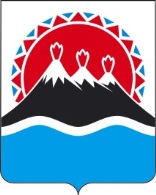 МИНИСТЕРСТВО СОЦИАЛЬНОГО РАЗВИТИЯ  И ТРУДАКАМЧАТСКОГО КРАЯПРИКАЗ №  777-пО внесении изменений в приложение к приказу Министерства социального развития и труда Камчатского края от 22.01.2014                   № 52-п «Об утверждении Порядка предоставления ежемесячной социальной выплаты неработающим пенсионерам, проживающим на территории Корякского округа»НаименованиеАдрес, номер телефона1.КГКУ «Камчатский центр по выплате государственных и социальных пособий»(по почте и в электронном виде)пр. Победы, д. 27, г. Петропавловск-Камчатский, Камчатский край, 683023, (8-415-2) 29-67-12Эл. адрес: centr@centr.kamchatka.ru сайт: http://www.socuslugi.kamchatka.ru2.Алеутский филиал КГКУ «Камчатский центр по выплате государственных и социальных пособий» (по почте и в электронном виде)ул. Гагарина, д. 4, с. Никольское, Алеутский район, Камчатский край, 684500, (8-415-47) 2-21-88Эл. адрес: Nikolskoe@centr.kamchatka.ru3.Быстринский филиал КГКУ «Камчатский центр по выплате государственных и социальных пособий» (по почте и в электронном виде)ул. Советская, д. 3, с. Эссо, Быстринский район, Камчатский край, 684350, (8-415-42) 2-12-91Эл. адрес: Esso@centr.kamchatka.ru4.Вилючинский филиал КГКУ «Камчатский центр по выплате государственных и социальных пособий» (по почте и в электронном виде)ул. Победы, д. 9, г. Вилючинск, Камчатский край, 684090, (8-415-35) 3-22-21, 3-22-14Эл. адрес: Viluchinsk@centr.kamchatka.ru5.Елизовский филиал КГКУ «Камчатский центр по выплате государственных и социальных пособий» (лично и по почте и в электронном виде)ул. Беринга, д. 25, г. Елизово, Камчатский край, 684000, (8-415-31) 7-36-49Эл. адрес: Еlizovo@centr.kamchatka.ru6.Карагинский филиал КГКУ «Камчатский центр по выплате государственных и социальных пособий» (по почте и в электронном виде)ул. Советская, д. 23А, п. Оссора, Карагинский район, Камчатский край, 688700, (8-415-45) 4-10-72Эл. адрес: Ossora@centr.kamchatka.ru7.Мильковский филиал КГКУ «Камчатский центр по выплате государственных и социальных пособий» (лично и по почте и в электронном виде)ул. Победы, д. 13, с. Мильково, Камчатский край, 684300,                       (8-415-33) 2-27-80Эл. адрес: Milkovo@centr.kamchatka.ru8.Олюторский филиал КГКУ «Камчатский центр по выплате государственных и социальных пособий» (лично и по почте и в электронном виде)ул. Молодежная, д. 12, с. Тиличики, Олюторский район, Камчатский край, 688800, (8-415-44) 5-27-99Эл. адрес: Tilichiki@centr.kamchatka.ru9.Паланский филиал КГКУ «Камчатский центр по выплате государственных и социальных пособий» (по почте и в электронном виде)ул. Поротова, д. 22, пгт Палана, Тигильский район, Камчатский край, 688000, (8-415-43) 3-10-65Эл. адрес: Palana@centr.kamchatka.ru10.Пенжинский филиал КГКУ «Камчатский центр по выплате государственных и социальных пособий» (по почте и в электронном виде)ул. Пенжинская, д. 2, с. Каменское, Пенжинский район, Камчатский край, 688850, (8-415-46) 6-10-38Эл. адрес: Kamenskoe@centr.kamchatka.ru11.Соболевский филиал КГКУ «Камчатский центр по выплате государственных и социальных пособий» (по почте и в электронном виде)ул. Комсомольская, д. 15, с. Соболево, Соболевский район, Камчатский край, 684200,                          (8-415-36) 3-24-71Эл. адрес: Sobolevo@centr.kamchatka.ru12.Тигильский филиал КГКУ «Камчатский центр по выплате государственных и социальных пособий» (по почте и в электронном виде)ул. Партизанская, д. 46, офис 1, с. Тигиль, Тигильский район, Камчатский край, 688600,                           (8-415-37) 2-12-80Эл. адрес: Tigil@centr.kamchatka.ru13.Усть-Большерецкий филиал КГКУ «Камчатский центр по выплате государственных и социальных пособий» (по почте и в электронном виде)ул. Бочкарева, д. 2, c. Усть-Большерецк, Усть-Большерецкий район, Камчатский край, 684100,   (8-415-32) 2-15-49Эл. адрес: UB@centr.kamchatka.ru14.Усть-Камчатский филиал КГКУ «Камчатский центр по выплате государственных и социальных пособий» (по почте и в электронном виде)ул. 60 лет Октября, д. 29, п. Усть-Камчатск, Усть-Камчатский район, Камчатский край, 684414, (8-415-34) 2-05-10Эл. адрес: UK@centr.kamchatka.ru1.Дополнительный офис Петропавловского филиала КГКУ «МФЦ Камчатского края»Камчатский край,г. Петропавловск-Камчатский,                       ул. Пограничная, д. 172.Дополнительный офис Петропавловского филиала КГКУ «МФЦ Камчатского края»Камчатский край,г. Петропавловск-Камчатский, Проспект Рыбаков, д. 13 3.Дополнительный офис Петропавловского филиала КГКУ «МФЦ Камчатского края»Камчатский край,г. Петропавловск-Камчатский,                       ул. Океанская, д. 944.Дополнительный офис Петропавловского филиала КГКУ «МФЦ Камчатского края»Камчатский край,г. Петропавловск-Камчатский,ул. Дальневосточная, д. 85.Вилючинский филиал КГКУ «МФЦ Камчатского края»Камчатский край,                                г. Вилючинск,                           мкр. Центральный,  д. 56.Дополнительный офис Елизовского филиала КГКУ «МФЦ Камчатского края»Камчатский край, Елизовский район, п. Термальный,                      ул. Крашенинникова,  д. 27.Дополнительный офис Елизовского филиала КГКУ «МФЦ Камчатского края»Камчатский край, Елизовский район, п. Паратунка,                       ул. Нагорная, д. 278.Дополнительный офис Елизовского филиала КГКУ «МФЦ Камчатского края»Камчатский край, Елизовский район, п. Вулканный,                        ул. Центральная, д. 19.Дополнительный офис Елизовского филиала КГКУ «МФЦ Камчатского края»Камчатский край, Елизовский район, п. Раздольный,                       ул. Советская, д. 2А10.Дополнительный офис Елизовского филиала КГКУ «МФЦ Камчатского края»Камчатский край, Елизовский район,  п. Коряки,                              ул. Шоссейная, д. 2/111.Дополнительный офис Елизовского филиала КГКУ «МФЦ Камчатского края»Камчатский край, Елизовский район,   п. Сокоч,  ул. Лесная,       д. 112.Дополнительный офис Елизовского филиала КГКУ «МФЦ Камчатского края»Камчатский край, Елизовский район, п. Пионерский,                         ул. Николая Коляды,  д. 113.Дополнительный офис Елизовского филиала КГКУ «МФЦ Камчатского края»Камчатский край, Елизовский район,  п. Лесной, ул. Чапаева, д. 514.Дополнительный офис Елизовского филиала КГКУ «МФЦ Камчатского края»Камчатский край, Елизовский район, п. Нагорный,                       ул. Совхозная, д. 1815.Дополнительный офис Елизовского филиала КГКУ «МФЦ Камчатского края»Камчатский край, Елизовский район,  п. Николаевка,                           ул. Центральная, д. 2416.Быстринский филиал КГКУ «МФЦ Камчатского края»Камчатский край, Быстринский район, п. Эссо, ул. Советская,          д. 417.Усть-Камчатский филиал КГКУ «МФЦ Камчатского края»Камчатский край, Усть-Камчатский район, п. Усть-Камчатск, ул. 60 лет Октября, д. 2418.Дополнительный офис Усть-Камчатского филиала КГКУ «МФЦ Камчатского края»Камчатский край, Усть-Камчатский район,  п. Ключи, ул. Школьная, д. 819.Дополнительный офис Усть-Камчатского филиала КГКУ «МФЦ Камчатского края»Камчатский край, Усть-Камчатский район,                             п. Козыревск, ул. Ленинская,           д. 6-А20.Усть-Большерецкий филиал КГКУ «МФЦ Камчатского края»Камчатский край, Усть-Большерецкий район,                  п. Усть-Большерецк,                         ул. Бочкарева, д. 1021.Дополнительный офис Усть-Большерецкого филиала КГКУ «МФЦ Камчатского края»Камчатский край, Усть-Большерецкий район, п. Апача, ул. Юбилейная, д. 9, кв. 1522.Дополнительный офис Усть-Большерецкого филиала КГКУ «МФЦ Камчатского края»Камчатский край, Усть-Большерецкий район, п. Озерновский, ул. Рабочая, д. 5, кв. 2123.Дополнительный офис Усть-Большерецкого филиала КГКУ «МФЦ Камчатского края»Камчатский край, Усть-Большерецкий район,п. Октябрьский, ул. Комсомольская, д. 47, кв. 1824.Соболевское отделение КГКУ «МФЦ Камчатского края»Камчатский край, Соболевский район, п. Соболево,                          ул. Набережная, д. 6Б25.Алеутское отделение КГКУ «МФЦ Камчатского края»Камчатский край, Алеутский район, п. Никольское, ул. 50 лет Октября, д. 2426.Филиал МФЦ Корякского округа КГКУ «МФЦ Камчатского края»Камчатский край, Тигильский район, п. Палана, ул. 50 лет Камчатского комсомола, д. 127.Дополнительный офис филиала МФЦ Корякского округа КГКУ «МФЦ Камчатского края»Камчатский край, Тигильский район, п. Тигиль,                               ул. Партизанская, д. 4028.Дополнительный офис филиала МФЦ Корякского округа КГКУ «МФЦ Камчатского края»Камчатский край, Карагинский район, п. Оссора, ул. Советская, д. 7229.Дополнительный офис филиала МФЦ Корякского округа КГКУ «МФЦ Камчатского края»Камчатский край, Пенжинский район, с. Каменское,                           ул. Ленина, д. 18 кв. 130.Дополнительный офис филиала МФЦ Корякского округа КГКУ «МФЦ Камчатского края»Камчатский край, Олюторский район, п. Тиличики,                          ул. Школьная, д. 17Фамилия, имя, отчествоСтепень родствапо отношению к умершему1.2.3.1. Копию паспорта либо вида на жительство (страница Ф.И.О. и страницы, содержащие сведения о месте жительства)___ листов2. Копию свидетельства о смерти умершего (предоставляется в случае обращения в течение четырех месяцев со дня смерти умершего)___ листов3. Копию документа, подтверждающего степень родства по отношению к умершему (свидетельство о рождении, свидетельство о браке) (предоставляется в случае обращения в течение четырех месяцев со дня смерти умершего)___ листов4. Справку, подтверждающую совместное проживание с умершим (предоставляется в случае обращения в течение четырех месяцев со дня смерти умершего)___ листов5. Отказ остальных членов семьи, совместно проживавших с умершим на дату его смерти, от получения указанных мер социальной поддержки в пользу заявителя (предоставляется в случае обращения в течение четырех месяцев со дня смерти умершего)___ листов6. Свидетельство о праве на наследство (предоставляется в случае включения неполученных умершим сумм в состав наследства)___ листов7. Копию лицевого счета в кредитном учреждении (при желании получить денежные выплаты через кредитное учреждение)___ листов